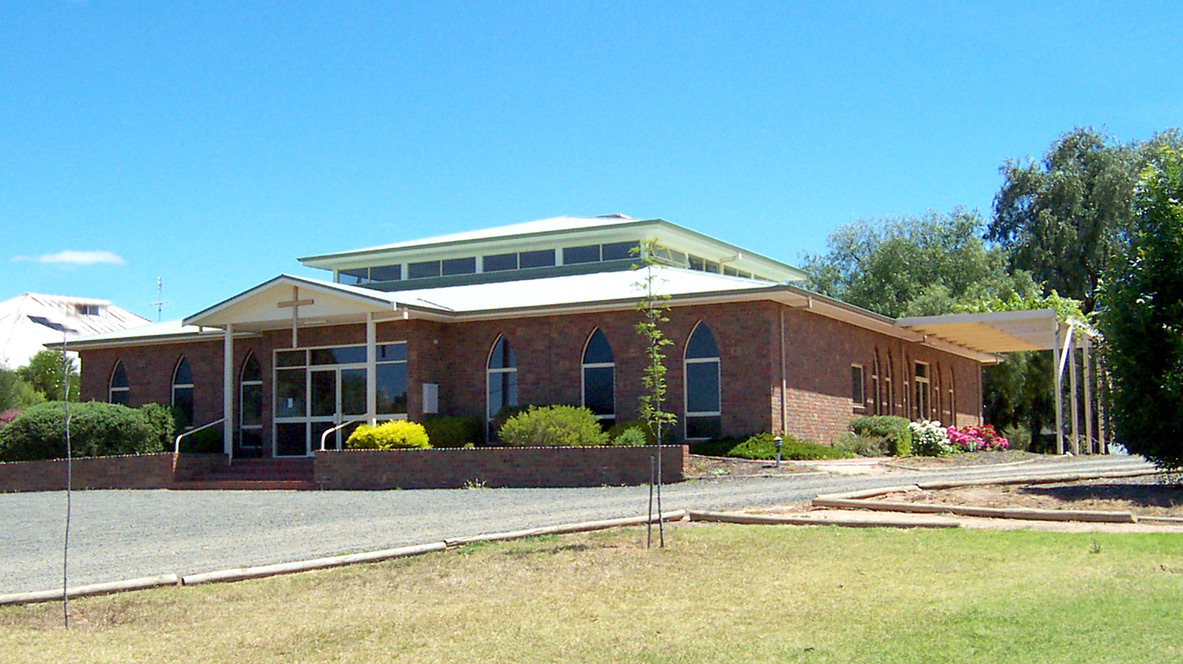   Palm Sunday Year C                                                                                                           10th April 202Corpus Christi Sunday                                                                                        	                 11th June 2023Entrance AntiphonHe fed them with the finest wheatand satisfied them with honey from the rock.First Reading Dt 8:2-3. 14-16A reading from the book of DeuteronomyHe gave you food which you and your ancestors did not know.Moses said to the people: ‘Remember how the Lord your God led you for forty years in the wilderness, to humble you, to test you and know your inmost heart – whether you would keep his commandments or not. He humbled you, he made you feel hunger, he fed you with manna which neither you nor your fathers had known, to make you understand that man does not live on bread alone but that man lives on everything that comes from the mouth of the Lord.‘Do not then forget the Lord your God who brought you out of the land of Egypt, out of the house of slavery: who guided you through this vast and dreadful wilderness, a land of fiery serpents, scorpions, thirst; who in this waterless place brought you water from the hardest rock; who in this wilderness fed you with manna that your fathers had not known.’Responsorial Psalm(R.) Praise the Lord, Jerusalem.1. O praise the Lord, Jerusalem!Zion, praise your God!He has strengthened the bars of your gates,he has blessed the children within you. (R.)2. He has established peace on your borders,he feeds you with finest wheat.He sends out his word to the earthand swiftly runs his command. (R.)3. He makes his word known to Jacob,to Israel his laws and decrees.He has not dealt thus with other nations;he has not taught them his decrees. (R.)Second Reading 1 Cor 10:16-17A reading from the first letter of St Paul to the CorinthiansThough we are many, we form a single body because we share this one loaf.The blessing-cup that we bless is a communion with the blood of Christ, and the bread that we break is a communion with the body of Christ. The fact that there is only one loaf means that, though there are many of us, we form a single body because we all have a share in this one loaf.Gospel AcclamationAlleluia, alleluia!I am the living bread from heaven, says the Lord;whoever eats this bread will live for ever.Alleluia!Gospel Jn 6:51-58A reading from the holy Gospel according to JohnMy flesh is real food and my blood is real drink.Jesus said to the Jews:‘I am the living bread which has come down from heaven.Anyone who eats this bread will live for ever;and the bread that I shall giveis my flesh, for the life of the world.’Then the Jews started arguing with one another: ‘How can this man give us his flesh to eat?’ they said. Jesus replied:‘I tell you most solemnly,if you do not eat the flesh of the Son of Manand drink his blood,you will not have life in you.Anyone who does eat my flesh and drink my bloodhas eternal life,and I shall raise him up on the last day.For my flesh is real foodand my blood is real drink.He who eats my flesh and drinks my bloodlives in meand I live in him.As I, who am sent by the living Father,myself draw life from the Father,so whoever eats me will draw life from me.This is the bread come down from heaven;not like the bread our ancestors ate:they are dead,but anyone who eats this bread will live for ever.’Communion AntiphonWhoever eats my flesh and drinks my bloodremains in me and I in him, says the Lord.Reflection by Dr Scott HahnThe Eucharist is given to us as a challenge and a promise. That’s how Jesus presents it in today’s Gospel.He doesn’t make it easy for those who hear Him. They are repulsed and offended at His words. Even when they begin to quarrel, He insists on describing the eating and drinking of His flesh and blood in starkly literal terms.Four times in today’s reading, Jesus uses a Greek word—trogein—that refers to a crude kind of eating, almost a gnawing or chewing.He is testing their faith in His Word, as today’s First Reading describes God testing Israel in the desert.The heavenly manna was not given to satisfy the Israelites’ hunger, as Moses explains. It was given to show them that man does not live by bread alone but by every word that comes from the mouth of God.In today’s Psalm, too, we see a connection between God’s Word and the bread of life. We sing of God filling us with “finest wheat” and proclaiming His Word to the world.In Jesus, “the living Father” has given us His Word come down from heaven, made flesh for the life of the world.Yet, as the Israelites grumbled in the desert, many in today’s Gospel cannot accept that Word. Even many of Jesus’ own followers abandon Him after this discourse. But His words are Spirit and life, the words of eternal life. In the Eucharist we are made one flesh with Christ. We have His life in us and have our life because of Him. This is what Paul means in today’s Epistle when he calls the Eucharist a “participation” in Christ’s body and blood. We become in this sacrament partakers of the divine nature. This is the mystery of the faith that Jesus asks us to believe. And He gives us His promise: that, sharing in His flesh and blood that was raised from the dead, we too will be raised up on the last day.A reading from the second letter of St Paul to the CorinthiansThe grace of our Lord Jesus Christ and the love of God and the fellowship of the Holy Spirit be with you all.Brothers, we wish you happiness; try to grow perfect; help one another. Be united; live in peace, and the God of love and peace will be with you.Greet one another with the holy kiss. All the saints send you greetings.The grace of the Lord Jesus Christ, the love of God and the fellowship of the Holy Spirit be with you all.Communion AntiphonSince you are children of God,God has sent into your hearts the Spirit of his Son,ST JOSEPH’S PARISHOUYEN, PATCHEWOLLOCK, TEMPY, WALPEUP, UNDERBOOLParish Administrator: Fr Shaiju Mathew (03) 5026 3068Parish Contact Person: Faye Nihill Ph: 0429 921 326Parish Email: ouyen@ballarat.catholic.org.auRecent Deaths: 
Anniversaries: Sick: Cora Jardine, Judi Floyd, John Nihill and Kath Monaghan.
May our healing God touch the lives of our sick bringing them comfort & peace. 🙏 Pope’s Prayer Intention for June: For the abolition of torture - We pray that the international community may commit in a concrete way to ensuring the abolition of torture and guarantee support to victims and their families.Feast Days this Week13th St Anthony of Padua16th Sacred Heart of Jesus17th Immaculate Heart of MaryWeekday Masses this week: Friday at 10:00Adoration of the Blessed Sacrament: each Thursday from 2:30pm – 5:30pm, with the Chaplet of Divine Mercy said at 3pm and the Rosary at 4pm; all welcome.Sacrament of Reconciliation: Father will be available after the 11:00am Mass, or at any other time by appointment.Prayer For Australia: Eternal Father, I offer you the Precious Blood of our Lord Jesus Christ offered at all the Masses throughout the world, in atonement, and to protect Australia from the sin of abortion, euthanasia, and from every evil. Through Jesus Christ, our Lord. Amen.Prayer for Freedom of Religious BeliefHeavenly Father, we pray for our politicians to work with faith leaders, teachers, parents and guardians of children, to protect religious freedom within our institutions. We pray for the pastorally sensitive formation of children in accordance with sound biological anthropology and the traditional teachings of the faith of their families. We ask this through the intercession of Australia's patronesses, Our Lady Help of Christians and St Mary of the Cross. Amen.Father Shaiju will be on holidays throughout July. So, rather than our start and stop our social gatherings we will begin on Thursday 3rd of August, 12pm at the Bakery (for those who would rather not go out at night). This will be followed by an evening meal on Thursday 17th, 6pm at the Ouyen Club. Father will be saying Mass at 5:30 pm on both these nights, as well as the usual Friday Mass.Calvary Hospital – Update- as of 7th The full bench of the Supreme Court is considering an injunction Some of the discussion from the recent Leadership Team meeting held on Friday 2nd JuneFr Shaiju will be away on holidays from July 4th - 28 July, we will have visiting priests filling in while he is away.Timetable for Parish dinners and lunch-time sessions: meeting twice a month on the 1st and 3rd  Thursdays of the month. On the 1st week we will meet at midday at the Bakery or a similar venue and on the 3rd week we will meet at the Club/Pub at 6pm. Father will also offer Mass at 5:30pm on the first and third Thursdays as well as the usual 10am Mass every Friday.Anointing Masses: Following this, Father is proposing to offer Anointing Masses each month on the first Friday, beginning on August 4th.Patche Church. The next stage of discussions will involve the Bishop and seeking permission to sell the church.Home visits, particularly for the house bound. Father Shaiju is offering to visit those at home with communion and anointing or simply for a friendly visit. If you would like Father to come to you please either contact Father directly or let Faye, Marie or Carmel know.Children’s holiday program: A one day event in the holidays, possibly starting in the second week of the next holidays.Also discussed were enrolling in the Ladauto Si platform and the Diocesan Centenary in 2024, a Parish Remembrance Mass in November & a question about Mass times– more about these later.This week we celebrate the Sacred Heart of Jesus and the Immaculate Heart of Mary. The devotion to the Sacred Heart began with devotion to the Sacred Humanity of Jesus and to His Passion. The images themselves demonstrate the many similarities between the hearts and the sufferings of our Lord and our Blessed Mother, but also the differences quite specific to their particular sufferings. Both hearts are aflame, but the Sacred Heart's burning love is directed toward humanity, and the physical suffering portrayed in His image is for the sake of mankind: the lance wound in the heart, the crown of thorns, the drops of blood. Throughout His physical suffering, Christ remained committed to the Father's mission for Him. This draws our focus to the intense human suffering endured by our Lord on our behalf. The Immaculate Heart's fire illustrates the burning love Mary has for God the Father and for her Son. Mary's heart, pierced with a sword reminds us of the sorrows she endured silently in her lifetime as Jesus's mother, and is ringed with a wreath of roses. The flowers symbolize that, throughout her spiritual suffering, Our Lady remained committed to the humility, obedience, and purity for which we revere her.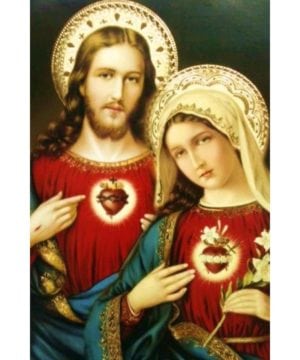 Vinnies Winter Appeal The St Vincent de Paul Society’s annual Winter Appeal will focus on the number of older women experiencing and at risk of homelessness.  Vinnies are also experiencing an increase in the number of people seeking assistance for the first time.  Donations can be made at all Vinnes Shops, on 131812 and https://www.vinnies.org.au/nswwinterwarmthappeal  Donations over $2.00 are tax deductible.